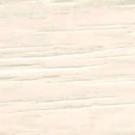 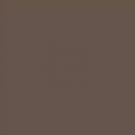 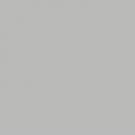 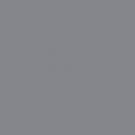 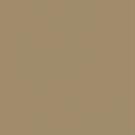           117 bílá                     132 hnědá             138 světle šedá               146 šedá                 147 béžová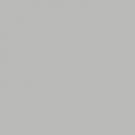 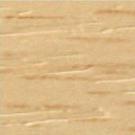 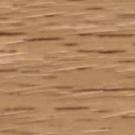 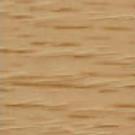 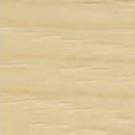   436A alumetalic       W040 buk světlý       W041 buk tmavý   W042 buk přírodní          W043 javor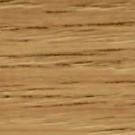 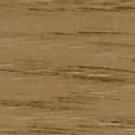 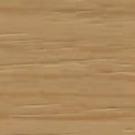 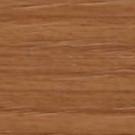 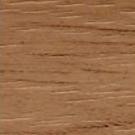   W044 dub světlý       W045 dub tmavý   W046 třešeň světlá          W047 višeň       W049 olše přírodní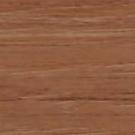 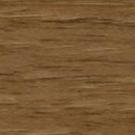 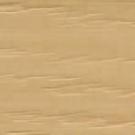 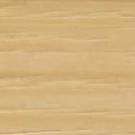 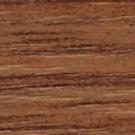 W050 olše červená  W051 ořech světlý           W052 bříza               W053 jabloň             W054 merbau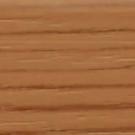 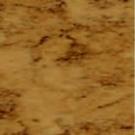 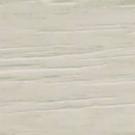 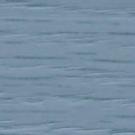 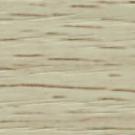 W055 borovice antik         W056 korek              W057 dub bílý        W058 buk modrý       W059 buk šedý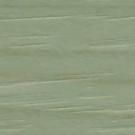 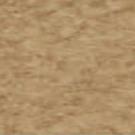 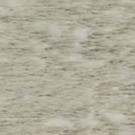 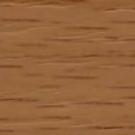 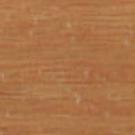 W060 javor zelený   W061 terracotta červená  W062 terracotta šedá       W065 buk zlatý      W066 buk červený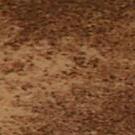 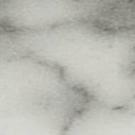 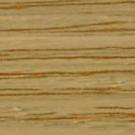 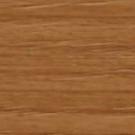                             W067 terracotta             W068 mramor        W086 dub výrazný   W088 třešeň tropická                          tmavo-červená